                   КАРАР                                                                      РЕШЕНИЕ« 26» сентябрь 2019 й.                         № 19                «26 » сентября 2019 г.О внесении изменений и дополнений в решение Совета сельского поселения Бишкураевский сельсовет Республики Башкортостан от 20 декабря 2018 года     № 193 «О бюджете сельского поселения Бишкураевский сельсовет муниципального района Туймазинский  район Республики Башкортостан на 2019 год и на плановый период 2020 и 2021 годов»В соответствии со ст. 83, 96  Бюджетного кодекса Российской Федерации Совет  сельского поселения Бишкураевский сельсовет  муниципального района Туймазинский  район  Республики  Башкортостан  Р Е Ш И Л:Внести следующие изменения и дополнения в решение Совета сельского поселения Бишкураевский сельсовет муниципального района Туймазинский  район Республики Башкортостан от 20 декабря 2018 года № 193 «О бюджете сельского поселения Бишкураевский сельсовет муниципального района Туймазинский  район Республики Башкортостан на 2019 год и на плановый период 2020 и 2021 годов»:Пункт 1 изложить в следующей редакции:«Утвердить основные характеристики бюджета сельского поселения Бишкураевский сельсовет  муниципального района Туймазинский  район  Республики Башкортостан (далее - бюджет сельского поселения) на 2019 год:прогнозируемый общий объем доходов бюджета сельского поселения в сумме 5332,9 тыс. рублей;общий объем расходов бюджета сельского поселения в сумме 5678,9 тыс. рублей.дефицит бюджета сельского поселения в сумме 346 тыс. рублей.Утвердить  источники финансирования дефицита бюджета сельского поселения на 2019 год согласно приложению № 1 к настоящему решению»;1.2.  Внести изменения в приложение № 4 согласно приложению № 1 к настоящему решению; 1.3. Внести изменения в приложение № 6 согласно приложению № 2 к настоящему решению; 1.4. Внести изменения в приложение № 8 согласно приложению № 3 к настоящему решению; 1.5. Внести изменения в приложение № 10 согласно приложению № 4 к настоящему решению.2. Настоящее решение обнародовать в здании Администрации сельского поселения (с. Бишкураево, ул. Советская, д. 5А) и разместить на сайте сельского поселения.3. Утвердить изменения, вносимые в течение 2019 года, в сводной росписи бюджета сельского поселения.4. Контроль за исполнением настоящего решения возложить на постоянную комиссию по бюджету, налогам, вопросам муниципальной собственности.Глава сельского поселения Бишкураевский сельсоветмуниципального района Туймазинский районРеспублики Башкортостан           	                                    С.Л. Мухаметьярова.Башҡортостан Республикаһының 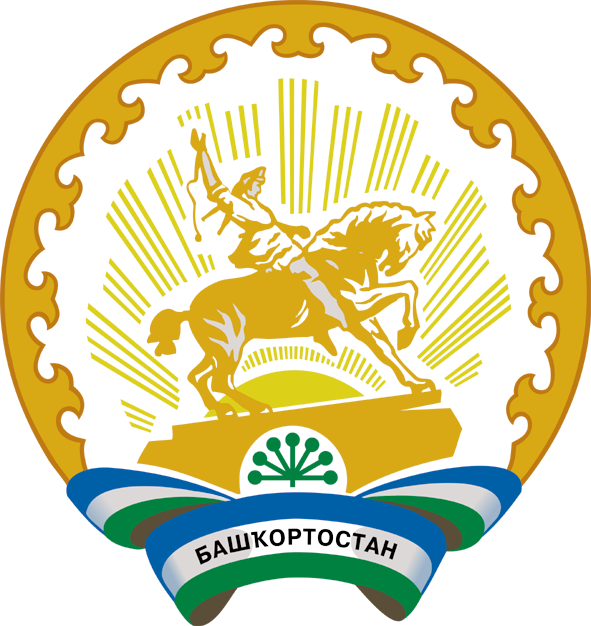 Туймазы районы муниципаль районының Бишҡурай ауыл советыауыл биләмәһе Советы452393, Бишҡурай ауылы,Совет урамы, 5аТел. 8(34782)34-3-41,34-3-85Совет сельского поселения Бишкураевский сельсовет муниципального района Туймазинский районРеспублики Башкортостан452793, село Бишкураево, ул.Советская, 5АТел. 8(34782)34-3-41,34-3-85